САНКТ-ПЕТЕРБУРСКИЙ УНИВЕРСИТЕТЭКОНОМИКИ И УПРАВЛЕНИЯАЛТАЙСКИЙ ИНСТИТУТ ЭКОНОМИКИКурсовая работапо дисциплине: «Конституционное право»на тему: «Прием гражданства Российской Федерации. Удостоверение гражданина Российской Федерации»Выполнила: студенткагруппы 02-4731/3-2А.Е. СачковаПроверила:Зубкова В.С.«____» __________ 2014 год Оценка «_______»Подпись ___________________________Барнаул, 2014 годВведениеГражданство - это правовая связь человека и гражданина, выражающаяся во взаимных правах и обязанностях. Гражданство является одним из основных институтов конституционного права, закрепленного в Конституции Российской Федерации, основного закона России, и иных нормативно-правовых актах, содержащих нормы права.Гражданство – это принадлежность человека к государству, следствием чего является распространением на него основных прав, обязанностей, установленных законодательством государства, это одно из необходимых условий, при котором человек получает права и свободы и может исполнять законы, обязанности, установленные государством, так же гражданин имеет право требовать от государства создания благоприятных условий для жизни, защиты гражданина, находящегося за пределами границ государства.Предметом изучения являются конституционно-правовое регулирование гражданства РФ.Объектом изучения в данной курсовой работе является основания приобретения, удостоверение гражданства.Тема курсовой работы: «Основания приобретения гражданства Российской Федерации. Удостоверение гражданства» является актуальной на сегодняшний день это обусловлено прежде всего принятием Федерального закона «О гражданстве РФ» от 31.05.2002 г. № 62 –ФЗ с изменениями и дополнениями, внесенными в данный Федеральный закон от 23.04.2014 года. Целью курсовой данной работы является изучение понятия гражданства и основания его приобретения гражданства РФ.Для достижения поставленной цели были определены следующие задачи:- дать понятие гражданству Российской Федерации; - изучить основания приобретения гражданства Российской Федерации;- дать понятие удостоверению гражданства;- изучить основания выдачи, замены и изъятия паспорта Российской Федерации.Для написания курсовой работы использовался метод классификации, метод синтеза, метод обобщения.При написании курсовой работы использовались учебники таких авторов как: Козлова Е.И., Некрасов С.И., Багалай М.В., Стрекозов В.Г., а так же Конституция Российской Федерации, Федеральный закон «О гражданстве Российской Федерации» от 31.05.2002 года № 62-ФЗ, Указ Президента Российской Федерации «Об Утверждении положения о порядке рассмотрения вопросов гражданства Российской Федерации» от 14.11.2002 года № 1325, Постановление Правительства Российской Федерации «Об утверждении положения о паспорте гражданина Российской Федерации, образца бланка и описания паспорта гражданина Российской Федерации» от 08.07. 1997 года № 828. Глава 1. Основания приобретения гражданства                                                       Российской Федерации.1.1. Понятие и сущность гражданства                                        Российской Федерации. Понятие гражданства РФ сформулировано в ст.3 ФЗ РФ от 31 мая 2002 г. № 62 -ФЗ «О гражданстве Российской Федерации». Гражданство Российской федерации - это устойчивая правовая связь лица с РФ выражающаяся в совокупности их взаимных прав и обязанностей. Правовой характер связи лица с государством, образующий отношения гражданства, выражается в юридическом оформлении этой связи.Термин «гражданство» имеет три основных значения:- одно из суверенных прав государства;- публично-правовое состояние индивидов;- конституционно-правовой институт.Суверенное право представляет собой возможность государства в одностороннем порядке регулировать отношения государства и гражданина по вопросам гражданства. Государство состоит из территории, аппарата управления этого государства, природных ресурсов и населения, которое проживает на территории этого государства. Население состоит из лиц, которые постоянно проживают на территории государства, либо временно проживающих на территории государства.В одностороннем порядке установление государством порядка приобретения либо прекращения гражданства, это и есть правовое обособление гражданской части населения. Публично-правовое положение индивидов – это правовая связь страны в целом, выражающуюся в принадлежности граждан своей страны. Такая связь носит основной характер по отношению к гражданам и органам государственной власти.Гражданство может быть прекращено только по законным основаниям, предусмотренных законодательством. В данном случае ни государственные органы, ни граждане этого государства, не могут менять нормы права, регулирующие вопросы гражданства, по сравнению с тем, как оно зафиксировано в законе.В силу гражданско-правового статуса на гражданина в полном объеме распространяется суверенная воля государства, а также гражданин пользуется защитой государства, независимо от того, где бы он не проживает ни проживал.Подданство, присуще государствам с монархической формой правления, и это означает степень принадлежности гражданина к государству. Подданный наделяется определенными правами и обязанностями, но не может является субъектом власти в своей стране. Гражданство представляет собой взаимную принадлежность т.е. гражданин принадлежит государству, в котором он проживает, но и государство принадлежит гражданам. Конституционно-правовой институт - это совокупность законодательных и иных нормативно – правовых, регулирующих отношения между государством, и гражданами, иностранными гражданами, либо лицами без гражданства. Нормы конституционно-правового института определяют:- круг лиц;- основания и порядок приобретения, прекращения гражданства;- порядок рассмотрения и решения дел по вопросам принятия и прекращения гражданства.Таким образом, гражданство Российской Федерации определяется статьей 3 Федерального Закона от 31 мая 2002 года № 62-ФЗ «О гражданстве Российской Федерации», как правовая связь гражданина и государства, выражающаяся в совокупности взаимных прав и обязанностей. Нормы института гражданства определяются Конституцией Российской Федерации, Федеральным законом «О гражданстве Российской Федерации» от 31.05.2002 год № 62-ФЗ, Положением о порядке рассмотрения вопросов гражданства Российской Федерации. 1.2. Приобретение гражданства                                                     Российской Федерации по рождению.В соответствии со статьей 11 Федерального закона "О гражданстве Российской Федерации" от 31.05.2002 г. N 62-ФЗ российское гражданство приобретается в следующих случаях:а) по рождению;б) в случае приема гражданства;в) в случае восстановления в гражданстве;г) по иным основаниям, предусмотренным законодательством Российской Федерации или международными договорами.   В различных государствах приобретение гражданства по рождению приобретается по двум основаниям, чаще всего используется принцип «права крови».По принципу «Права крови» - гражданство родившегося ребенка определяется гражданством его родителей независимо от места рождения ребенка;По принципу «Права почвы» - гражданство родившегося ребенка, определяется по месту его рождения, т.е. на территории того государства, на которой родился ребенок, независимо от гражданства его родителей. Законодательство Российской Федерации так же допускает применение принципа «права почвы», для исключения и сокращения лиц без гражданства.Так в соответствии со статьей 12 Федерального Закона "О гражданстве Российской Федерации" от 31.05.2002 N 62-ФЗ родившейся ребенок приобретает российское гражданство по рождению, если на день его рождения:а) оба или один из его единственных родителей имеют российское гражданство независимо от места его рождения ребенка;б) один из родителей родившегося ребенка имеют российское гражданство, а другой из его родителей признан лицом без гражданства, признан безвестно отсутствующим либо его место нахождения неизвестно, независимо от места рождения ребенка;в) один из его родителей, родившегося ребенка, имеет российское гражданство, а другой из его родителей является иностранным гражданином, в случае если, ребенок родился на территории Российской Федерации, в другом случае ребенок признается лицом без гражданства;г) оба родителя или один из родителей, родившегося ребенка, проживает на территории Российской Федерации, являются иностранными гражданами или лицами без гражданства, в случае если ребенок родился на российской территории, а государство, гражданами которого являются его родители или единственный его родитель, не предоставляет ребенку свое гражданство.д) ребенок, который находится на территории России, а его родители неизвестны, автоматически становится гражданином Российской Федерации, в случае, если родители, родившегося ребенка, не объявляются в течение шести месяцев со дня его обнаружения.В нашей стране при определении гражданства родившихся детей применяются оба принципа.  Преобладает принцип «права крови» - это значит, что независимо от места рождения ребенок, ребенок приобретает российское гражданство, если оба родителя или единственный родитель являются гражданами Российской Федерации, либо один из его родителей имеет российское гражданство, а другой родитель ребенка является лицом без гражданства, или признан безвестно отсутствующим, или место его нахождения неизвестно.Такова процедура приобретения гражданства Российской Федерации по рождению.1.3. Прием гражданства Российской Федерации                    в общем порядке.Прием гражданства предполагает более сложную процедуру. Прием российского гражданства осуществляется в общем и в упрощенном порядке. Прием российского гражданства в общем порядке.Данный порядок рассмотрения и принятия решений по вопросам гражданства осуществляется Президентом Российской Федерации в отношении лиц, на которых распространяются обычные условия приобретения гражданства.  Иностранные граждане, либо лица без гражданства, достигшие восемнадцати лет и обладающие дееспособностью могут ходатайствовать о приеме Российского гражданства.Для принятия гражданства Российской Федерации необходимо соблюсти следующие условия для приема российского гражданства в общем порядке, иностранными гражданами и лицами без гражданства:1) иностранные граждане и лица без гражданства должны достичь восемнадцатилетнего возраста и обладающие полной дееспособностью;2) иностранные граждане и лица без гражданства, желающее принять гражданство Российской Федерации, к моменту подачи заявления о приеме гражданства должны непрерывно проживать на территории России в течении пяти лет со дня получения вида на жительство. Срок проживания на территории Российской Федерации считается непрерывным, если иностранный гражданин или лицо без гражданства, не выезжало за пределы Российской Федерации не более чем на три месяца в течении одного года.  Иностранные граждане или лица без гражданства прибывшие на территорию Российской Федерации на постоянное место жительство до 01 июля 2002 года, срок проживания на территории России исчисляется со дня регистрации по месту жительства. 3) иностранные граждане или лица без гражданства должны иметь законный источник средств к существованию;4) иностранные граждане или лица без гражданства, должны владеть русским языком и уровень этих знаний русского языка определяется положением о порядке рассмотрения вопросов о гражданстве Российской Федерации;Срок проживания на территории России, как обязательное условие приема гражданства Российской Федерации, может быть сокращен до одного года в следующих случаях:  - если лицо, изъявившее желание принять гражданство Российской Федерации, имеет высокие достижения в области науки, техники, культуры, искусства, спорта, профессиональных качеств и т.д., представляющих интерес для Российской Федерации;- если обратившемуся лицу предоставляется политическое убежище на территории Российской Федерации либо его признали беженцем.Таким образом, заявление и все необходимые документы, для приема российского гражданства, подаются в письменном виде на имя Президента Российской Федерации, в органы миграционной службы по месту жительства, месту пребывания или консульские учреждения государства, в случае проживания за рубежом. Органы миграционной службы, консульские учреждения проверяют документы, представленные заявителем о приеме гражданства и направляют все документы в комиссию по вопросам гражданства при Президенте Российской Федерации. Далее проводятся проверки и готовятся проекты указов Президента России о приеме в гражданство или об отказе в приеме российского гражданства. Рассмотрение заявлений о приеме российского гражданства в общем порядке и принятие по ним решений осуществляются в срок до одного года со дня подачи всех необходимых документов. Гражданство Российской Федерации считается приобретенным с момента вступления в силу указа Президента России о приеме гражданства.1.4. Прием гражданства Российской Федерации                                               в упрощенном порядке.Иностранные граждане, либо лица без гражданства имеют право принять российское гражданство без соблюдения обязательных условий приема гражданства в общем порядке. Прием гражданства Российской Федерации может быть осуществлен в упрощенном порядке. Данный порядок предусматривает прием гражданства, как для детей, для недееспособных лиц, так и для совершеннолетних и дееспособных иностранных граждан, и лиц без гражданства. В случае приема российского гражданства детьми или недееспособными лицами их волю изъявляют законные представители — это родители, опекуны или попечители. В случае приема российского гражданства в отношении совершеннолетних и дееспособных лиц-заявителей необходимо соблюдение следующих условий:- наличие хотя бы у одного родителя гражданства Российской Федерации;- иностранные граждане или лица без гражданства раньше имели гражданство СССР, проживали или проживают в государствах, входивших в состав бывшего СССР, и не получили гражданство этих государств и остаются лицами без гражданства или они до сих пор не получили гражданства государства, где проживают.Иностранные граждане и лица без гражданства, проживающие на территории России, вправе обратится с заявлением и всеми необходимыми документами о приеме гражданства в упрощенном порядке, с сокращением срока проживания до одного года если иностранные граждане и лица без гражданства:  - родились на территории бывшего РСФСР до распада СССР, наличие у него в прошлом гражданства СССР;- состоят в браке с гражданином России не менее трех лет;- являются нетрудоспособными или имеют недееспособных детей, достигших возраста восемнадцати лет и являющимися гражданами Российской Федерации;- получили образование в образовательных учреждениях Российской Федерации, после 1 июля 2002 года, и осуществляют трудовую деятельность на территории России не менее трех лет со дня обращения с заявлением и всеми необходимыми документами о приеме гражданства в упрощенном порядке;- являются индивидуальным предпринимателем или осуществляют предпринимательскую деятельность в России не менее трех лет, предшествующих году обращения с заявлением и всеми необходимыми документами о приеме российского гражданства, и выручка от осуществления предпринимательской деятельности составляет 10 миллионов рублей;- являются инвестором, чья доля вклада в уставном капитале российского юридического лица, осуществляющего деятельность на территории Российской Федерации составляет не менее 10 процентов;- осуществляют не менее трех лет со дня обращения с заявления о приеме гражданства, трудовую деятельность в РФ по профессии, включенной в перечень профессий иностранных граждан;- являются участниками Государственной программы по оказанию помощи в переселении соотечественников, проживающих за рубежом, и члены их семей имеют регистрации по месту жительства на территории РФ, они могут быть приняты в гражданство РФ в упрощенном порядке.Вопросами принятия российского гражданства в упрощенном порядке занимаются уполномоченные органы исполнительной власти РФ через соответствующие структурные органы власти в субъектах РФ и за ее пределами. В июне 2014 года в Федеральный закон «О Гражданстве» от 31.05.2002 г. № ФЗ-62 было внесено ряд изменений, коснувшиеся упрощения в приеме российского гражданства. Это было связанно с кризисом на Украине и большим количеством беженцев, которые изъявили желание получить российское гражданство. Федеральный закон «О гражданстве» от 31.05.2002 г. № ФЗ-62 регулирует правовой статус лиц, находящихся на территории России. Данный закон устанавливает основания и порядок приобретения или прекращения российского гражданства. Таким образом, внесенные изменения в Федеральный закон «О гражданстве» от 31.05.2002 г. № ФЗ-62 устанавливает новые условия, принятия гражданства – это срок непрерывного проживания на территории РФ должен составлять три года или 5 лет общего проживания. Кроме этого лицо, изъявившее желание приобрести российское гражданство должно иметь источник постоянного дохода. Так же данные изменения в законе уточняют сроки рассмотрения заявлений о принятии гражданства в обычном и упрощенном порядке, определяет основания для отказа приема заявлений о приобретении или восстановления гражданства Российской Федерации.1.5. Восстановление в гражданстве                                                  Российской Федерации.Восстановление в гражданстве Российской Федерации – представляет собой упрощенный порядок приобретения российского гражданства лицом, которое ранее состояло в гражданстве России, но затем, по каким-то причинам, утратило его.    Восстановление в российском гражданстве не является основанием для приобретения гражданства, так как существует принцип невозможности лишения гражданства. Во многих иностранных странах данное основание приобретения гражданства и вовсе отсутствует.В Федеральном законе «О гражданстве Российской Федерации» от 31.05.2002 N 62-ФЗ данное основание содержится. Раньше восстановление в гражданстве осуществлялось в порядке регистрации и было очень актуальным, для лиц, которые в прошлом были лишены советского гражданства помимо их воли, то сейчас эти лица могут приобрести российское гражданство только в общем порядке, т. е. в порядке приема гражданства. Таким образом, иностранные граждане и лица без гражданства могут приобрести российское гражданство по следующим основаниям:- иностранные граждане и лица без гражданства, раннее имевшие российское гражданство, могут быть восстановлены в гражданстве Российской Федерации, при этом срок проживания на территории России сокращается до трех лет; - проживающие на территории Российской Федерации, раннее имевшие российское гражданство и оформившие выход из гражданства в установленном порядке, могут быть восставлены в российском гражданстве в общем порядке.Глава 2. Удостоверение гражданина                                            Российской Федерации.2.1. Бланк паспорта Российской Федерации.Бланк паспорта гражданина РФ изготавливают по единому образцу с указанием всех необходимых реквизитов на русском языке. Бланк паспорта РФ имеет размер 88×125 мм и включает в себя 20 страниц, прошитых по всей длине сгиба нитью с пунктирным свечением в ультрафиолетовом излучении.  Четырнадцать страниц паспорта нумеруются в орнаментальном оформлении, продублированную в центре страницы фоновой сеткой. Для нумерации паспорта используют три группы цифр. Первые две группы состоят из четырех цифр обозначают серию паспорта, третья группа цифр обозначает номер паспорта. Нумерация производится способом высокой печати в верхней части страниц под номером 2, 3, страницы с 5 по20 производится в нижней части страниц, способом лазерной перфорации.Обложка паспорта изготовлена из материала тёмно-красного цвета. В верхней части обложки, в две строки размещены слова «Российская Федерация», посередине расположен золотистый Государственный герб Российской Федерации без щита, а внизу обложки написано слово «паспорт».На внутренней стороне обложки изображен Московский Кремль, под которым расположен типографический рисунок в виде «розетка».   Страницы паспорта:Страница 1. (смотри Приложение № 1)В верхней части страницы изображен цветной Герб Российской Федерации на щите. По середине страницы в орнаментальном оформлении напечатаны слова «Паспорт Гражданина Российской Федерации». В середине (под гербом) в орнаментальном оформлении напечатаны в три строки слова «Паспорт гражданина Российской Федерации». Под словами расположен типографский рисунок «розетка».Страница 2. (смотри Приложение № 2)В верхней части страницы по середине написаны слова «Российская Федерация», ниже – слова «Паспорт выдан», в этой строке указывается каким отделением УФМС паспорт выдан. Далее пишется «Дата выдачи», «Код подразделения». «Личный код» (не используется), «Личная подпись», в левом нижнем углу ставится подпись начальника подразделения, выдававшего паспорт. В правом нижнем углу ставится подпись владельца паспорта. Между подписью начальника подразделения и владельца паспорта ставится гербовая печать Федеральной Миграционной Службы. Записи на странице 2 и 3 расположены параллельно и наносятся с интервалом 6,6 мм.Страница 3. На данной странице размещаются персональные данные гражданина Российской Федерации. Страница состоит из двух частей слева располагается фотография владельца паспорта, размером 3,5 см на 4,5 см. Справа от фотографии располагаются следующие реквизиты: «ФИО», «Пол», «Дата рождения», «Место рождения». Место, где наклеивается фотография обозначено уголками. Нижняя часть страницы, зона для внесения машиносчитываемых записей. Данная часть страницы не используется в паспортах, выданных до 30.06.2011 года, а с 01.07.2011 года данная часть страницы заполняется. Для защиты записей третья страница паспорта, ламинируется пленкой с голографическим изображением при высокой температуре. На пленки расположены изображения шестнадцати конечной звезды со вписанными в нее буквами «РФ» и герба, а также нанесена надпись «Россия» и «Russia», чередующиеся между собой.В правом верхнем углу страницы расположен значок в виде окружности, с буквами «РФ», в зависимости от угла зрения значок меняет свой цвет с пурпурного на зеленый. Страница 4.На данной странице отметки и записи не делаются.Страница с 5 по 12.Данные странице предназначены для отметок о регистрации гражданина Российской Федерации или снятия его с регистрационного учета по месту жительства. В верхней части пятой страницы размещена запись «Место жительства». До 31.12.04 года для обеспечения безвизовых поездок в Калининградскую область, без заграничного паспорта, на 12-ую страницу вклеивались фотографии детей, не достигших возраста четырнадцати лет.Страница 13.Данная страница предназначена для проставления отметок гражданина Российской Федерации к воинской обязанности. В верхней части данной страницы размещена запись «Воинская обязанность».Страница 14 и 15. Данные страницы предназначены для производства отметок о регистрации т расторжения брака. В верхней части четырнадцатой страницы расположена надпись «Семейное положение».Страница 16 и 17.Данные страницы предназначены для внесения сведений о детях владельца паспорта. В верхней части страницы семнадцать паспорта размещена надпись «Дети». На данных страницах расположена таблица, состоящая из четырех столбцов («Пол», «ФИО», «Дата рождения», «Личный код») и восемнадцати строк. Данная таблица заполняется в соответствии с графами. В столбец «Личный код» не используется, но иногда ставится круглая печать Федеральной Миграционной Службы РФ, для подтверждения гражданства у детей владельца паспорта.Строки для внесения записей располагаются параллельно с интервалом 6,6 мм сгибу паспорта.Страница 18. Данная станица предназначена для внесения отметок о группе крови, резусе-факторе, ИНН владельца паспорта и о получении документа удостоверяющего личность гражданина Российской Федерации, за пределами страны. Записи на страницу 18 заносятся пожеланию владельца паспорта.Страница 19.На страницу девятнадцать вносятся отметки о получении основного документа удостаивающего личность гражданина России за пределами границ Российской Федерации, о ранее выданных документах, удостоверяющих личность на территории Российской Федерации. Так же указываются сведения о выданных заграничных паспортах.Страница 20. В верхней части двадцатой страницы по центру расположен рисунок с орнаментальной полосой. На полосе расположена надпись «Россия». Под рисунком напечатан Извлечение из Положения о паспорте, следующего Содержания:1.	Паспорт гражданина Российской Федерации является основным документов, удостоверяющим личность гражданина РФ на территории Российской Федерации. 5.	По желанию гражданина соответствующими учреждениями здравоохранения в паспорте также производятся отметки о его группе крови и резус-факторе.6.	Паспорт, в который внесены сведения, отметки или записи, не предусмотренные настоящим Положением, является недействительным.7.	Срок действия паспорта гражданина:от 14 лет-до достижения 20-летнего возраста;от 20 лет-до достижения 45-летнего возраста;от 45 лет- бессрочно.17. Гражданин обязан бережно хранить паспорт. Об утрате паспорта гражданин должен незамедлительно заявить в территориальный орган Федеральной миграционной службы.22. Запрещается изъятие у гражданина паспорта, кроме случае, предусмотренных законодательством Российской Федерации.Таким образом, граждане приобретают права и исполняют обязанности под своей фамилией, именем и отчеством. Сам паспорт не нужен для того, чтобы гражданин обрел гражданские права и обязанности, но отсутствие паспорта сокращает возможности гражданина реализовывать свои права и исполнять обязанности, даже если у него имеется заграничный паспорт, водительское удостоверение или военный билет.2.2. Паспорт гражданина Российской Федерации.Паспорт гражданина Российской Федерации является основным документом, удостоверяющим личность на территории России. Все граждане Российской Федерации, достигшие четырнадцати лет, проживающие на территории России обязаны иметь паспорт гражданина Российской Федерации.В паспорт гражданина Российской Федерации вносятся сведения о личности гражданина:1.Фамилия, Имя, Отчество владельца паспорта;2. Пол;3. Дата и место рождения владельца паспорта.Так же в паспорте производятся отметки:- о регистрации гражданина по месту жительства или снятия его с регистрационного учета;- об отношении владельца паспорта к воинской обязанности граждан, достигших восемнадцати лет;- о регистрации и расторжении брака владельца паспорта;- о детях (граждан, не достигших четырнадцати лет) владельца паспорта;- о ранее выданных документов, удостоверяющих личность гражданина России;- о выдаче документов, удостоверяющих личность гражданина России, за пределами Российской Федерации;- по желанию гражданина России в паспорт вносятся отметки о его группе крови и резусе-факторе, об идентификационном номере налогоплательщика.Федеральным законом «О гражданстве Российской Федерации» от 31 мая 2002 года № 62 – ФЗ определен срок действия паспорта гражданина Российской Федерации:- от четырнадцати лет – до достижения двадцати лет;- от двадцати лет – до достижения сорока пяти лет;От сорока пяти лет – бессрочно.Таким образом, паспорт гражданина России обязаны иметь все граждане Российской Федерации, достигшие четырнадцати лет и проживающие на территории России. Для выезда за пределы Российской Федерации, за исключением ряда стран СНГ гражданам Российской федерации выдаётся заграничный паспорт.2.3. Выдача, замена, изъятие паспортов                                                                     Российской Федерации и пользование ими.Выдача, замена и изъятия паспорта производят территориальные органы исполнительной власти, уполномоченные на осуществление полномочий в сфере миграции.Для получения или замены паспорта гражданина Российской Федерации, гражданин должен лично обратиться в отделение Управление Федеральной Миграционной Службы Российской Федерации по месту жительства или по месту фактического пребывания, с письменным заявлением и всеми необходимыми документами о выдаче или замене паспорта гражданина Российской Федерации.Перед обращением в Управление Федеральной Миграционной Службы можно воспользоваться сайтом Государственных услуг, где можно заполнить электронную заявку на оформление паспорта и таким образом избежать общей очереди.Документы необходимые для получения паспорта гражданина Российской Федерации:1) свидетельство о рождении (в случае первоначального получения);2) две личные фотографии размером 3,5х4,5 см;3) квитанцию об оплате госпошлины;4) в случае замены паспорта Российской Федерации - ранее полученный паспорт гражданина Российской Федерации;5) документы, подтверждающие снование замены паспорта;6) свидетельство о рождении возвращается владельцу паспорта, когда владелец паспорта получит оформленный паспорт;  После сдачи документов в Управление Федеральной Миграционной Службы, гражданину выдается справка о приеме документов на оформление паспорта. Данная справка является необходимым документом для получения вами готового паспорта.Замена паспорта осуществляется в следующих случаях:- достижение гражданином двадцати лет;- достижение гражданином сорока пяти лет;- изменение гражданином Фамилии, Имени, Отчества;- изменение сведений о дате или месте рождения гражданином;- изменение пола;- непригодность паспорта для дальнейшего его использования;- обнаружения ошибочных записей в паспорте.Паспорт выдается заявителю в течении 10 дней со дня принятия заявления и всех необходимых документов о выдаче или замене паспорта гражданина Российской Федерации. Выдача паспорта осуществляется в специально помещениях, имеющих Государственный герб и флаг Российской Федерации и субъекта Российской Федерации. Время выдачи паспорта устанавливается до 10 минут.При выдаче паспорта сотрудник подразделения Управления Федеральной Миграционной Службы Российской Федерации должен:- удостовериться, что получатель паспорта является именно тем лицом, на чье имя оформлен паспорт.- проверить правильность внесенных данных в паспорт и предложить получателю паспорта самостоятельно проверить правильность персональных данных; - при обнаружении в паспорте неправильных сведений гражданину оформляется другой паспорт;- забрать временное удостоверение личности гражданина Российской Федерации;- предложить гражданину расписаться гелевой авторучкой черного цвета на установленных местах в паспорте;- разъяснить гражданину его права и обязанности по хранению паспорта и вручить его; - наличие платежного документа, подтверждающего оплату государственной пошлины.В случае утраты паспорта гражданина Российской Федерации необходимо обратиться в полицию по месту жительства или по месту пребывания с заявлением об утере паспорта, далее следует обратиться в Управление Федеральной Миграционной Службы для восстановления паспорта.В случае оформления нового паспорта, срок оформления паспорта гражданина Российской Федерации не должен превышать 1 месяца со дня подачи заявления и всех необходимых документов для оформления нового паспорта.Паспорт подлежит изъятию в случае если, удостоверение личности выдано в неустановленном порядке, оформлено ненадлежащим образом, на утраченном или похищенном бланке паспорта. Изъятием паспортов занимаются органы внутренних дел Российской Федерации или Управлением Федеральной Миграционной Службы Российской Федерации. В случае если паспорт гражданина Российской Федерации подлежит изъятию ему выдается акт об изъятии паспорта, составленный в двух экземплярах. Один акт выдается владельцу паспорта, а другой остается в государственном органе. В акте об изъятии указывается дата и место изъятия паспорта, должность и фамилия, имя, отчество должностного лица, составившего акт, также указываются сведения о владельце паспорта, серия и номер изымаемого паспорта и причина его изъятия, дата и место рождения владельца паспорта. Подписывается акт об изъятии должностным лицом, его составившим и утверждается начальником органа внутренних дел Российской Федерации или руководителем структурного подразделения. Паспорт гражданина Российской Федерации подлежит обязательной сдаче в следующих случаях:1) в случае прекращения российского гражданства, владелец паспорта обязан сдать свой паспорт в Управление Федеральной Миграционной Службы по месту жительства или по месту пребывания владельца паспорта;2) в случае смерти владельца паспорта, паспорт должен быть сдан в органы Записи Актов Гражданского Состояния. Паспорт российского гражданина, умершего за пределами Российской Федерации, подлежит сдаче в Российское Посольство для дальнейшей его передачи в Органы Внутренних Дел Российской Федерации;3) в случае если гражданин нашел утерянный паспорт, найденный паспорт подлежит сдаче в орган внутренних дел Российской Федерации.Таким образом, выдачей, заменой и изъятием паспортов занимаются территориальные органы Управления Федеральной Миграционной Службой или Органы Внутренних Дел Российской Федерации.ЗаключениеИсходя из выше изложенного можно сделать вывод:Гражданство Российской Федерации – это устойчивая правовая связь лица с Российской Федерацией, выражающаяся в совокупности их взаимных прав и обязанностей.Гражданство Российской Федерации может быть приобретено по следующим основаниям:по рождению;в результате приема российского гражданства;в случае восстановления в гражданстве Российской Федерации и по иным основаниям, предусмотренным законодательством Российской Федерации и международными договорами.Иностранные граждане и лица без гражданства, достигшие возраста восемнадцати лет и обладающие дееспособностью могут приобрести российское гражданство в общем и упрощенном порядке. Для получения гражданства необходимо обратиться в Федеральную Миграционную Службу Российской Федерации по месту жительства или по месту пребывания, либо по месту фактического проживания.Иностранные граждане и лица без гражданства, ранее имевшие российское гражданство, так же могут приобрести российское гражданство путем восстановления в гражданстве Российской Федерации в упрощенном порядке.В 2002 году законодательство РФ «О Гражданстве» и «Положении иностранных граждан на территории Российской Федерации» приведены в соответствие с международными договорами. Таким образом, в отличии от прежнего Федерального закона «О гражданстве» от 28.11.1991 года, для иностранных граждан и лиц без гражданства увеличен срок проживания на территории Российской Федерации для получения гражданства. Можно считать, что российское законодательство, регулирующие вопросы гражданства, соответствует международным требованиям.Паспорт Гражданина Российской Федерации является основным документом, удостоверяющим личность на территории Российской Федерации.Паспорт обязаны иметь все граждане РФ, достигшие четырнадцати летнего возраста. В паспорт вносятся личные данные владельца паспорта, ставятся отметки о регистрации гражданина по месту жительства, снятия его с регистрационного учета, об отношении к воинской обязанности, о регистрации и расторжении брака, о детях и т.д. По желанию владельца паспорта в паспорт могут вносится отметки о группе крови, резус-факторе или идентификационном номере налогоплательщики.Запрещается вносить в паспорт сведения, не предусмотренные Положением о паспорте гражданина Российской Федерации. При достижении гражданином возраста двадцати и сорока пяти лет паспорт подлежит замене.Выдачей заменой и изъятием паспортов Российской Федерации занимается Управление Федеральной Миграционной Службой по месту жительства или по месту пребывания, либо по месту фактического проживания.В процессе написания контрольной работы были достигнуты поставленные цели и задачи.Список литературы:Нормативно – правовые акты:Конституция Российской Федерации принята всенародным голосованием 12.12.1993 года;Федеральный закон «О гражданстве Российской Федерации» от 31.05.2002 года № 62-ФЗ;Указ Президента Российской Федерации «Об Утверждении положения о порядке рассмотрения вопросов гражданства Российской Федерации» от 14.11.2002 года № 1325 (в редакции от 06.08.2014 года);Постановление Правительства Российской Федерации «Об утверждении положения о паспорте гражданина Российской Федерации, образца бланка и описания паспорта гражданина Российской Федерации» от 08.07. 1997 года № 828 (с изменениями и дополнениями от 18.02.2014 № 122);Учебное пособие:Варлен М.В. Гражданство: Россия и СНГ: Учебное-практическое пособие. – М.: «Проспект», 2010. – 258 с.;Козлова Е.И., Кутафин О.Е. Конституционное право России. – М.: Проспект, 2012. - 592 с.;Некрасов С.И. Конституционное право РФ. – М.: Юрайт, 2012. – 351 с.;Конституционное право России: учебник для студентов вузов/ Под ред. А.С. Прудникова, В.И. Авсеенко. – М.: ЮНИТИ-ДАНА, 2008. 323 с.Багалай М.В, Конституционное право Российской Федерации/ М.В. Багалай. – М., 2010.-796 с.; Стрекозов В.Г. Конституционное право России: учеб. для вузов/ В.Г. Стрекозов. – М.,: юрайт, 2013.- 316 с.; Конституционное право России: учебник/ отв. Ред. А.Н. Кокотов, М.И. Кукушкин. – 3-е изд., пересмотр. и доп. – М.: Норма, 2008. – 544 с.; Умнова А.И., Алешкова И.А. Конституционное право России; Юрайт – Москва, 2012. – 592 с.; Нудненко Л.А, Конституционное право; Юрайт – Москва, 2012. – 592 стр.; Авакьян С.А. Конституционное право России.Практикум; Москва, 2013. – 400 с.; Карпов А.В. Конституционное право России; Омега- Л –Москва, 2013. – 208 с.Интернет ресурсы: http://www.consultant.ru; http://www.garant.ru.Приложение № 1Образец бланка паспорта страница 1.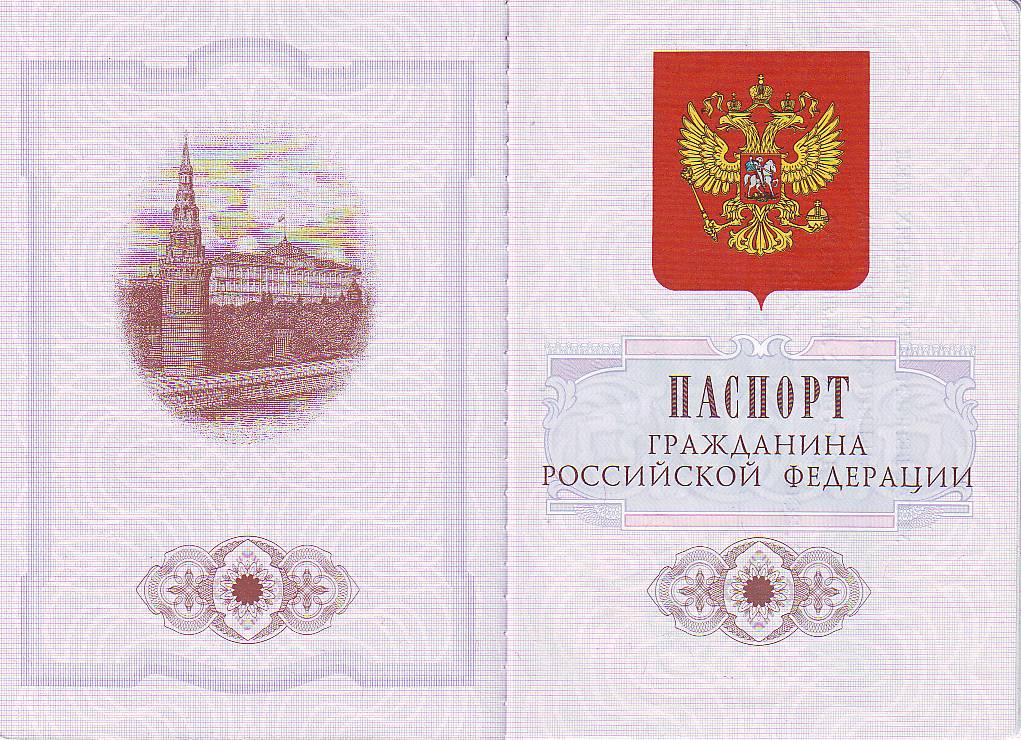 Приложение № 2Образец бланка паспорта страница 2-3, 4-5.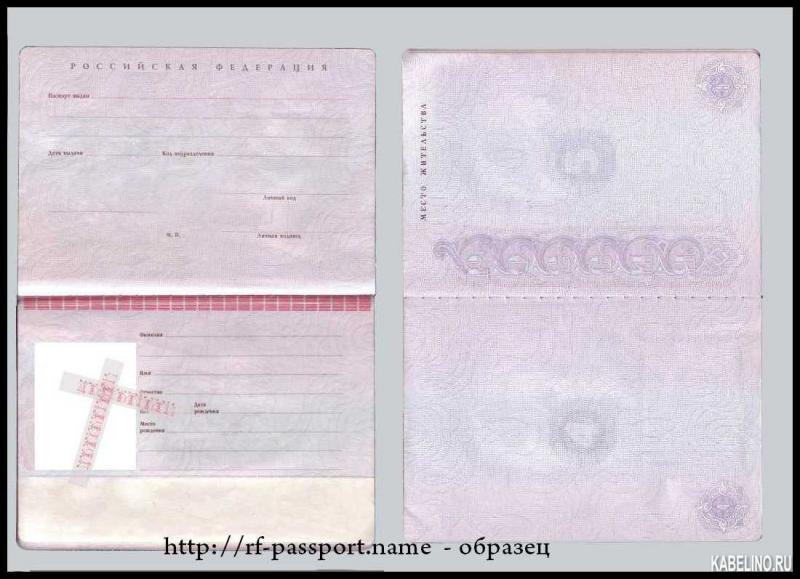 